  Número 1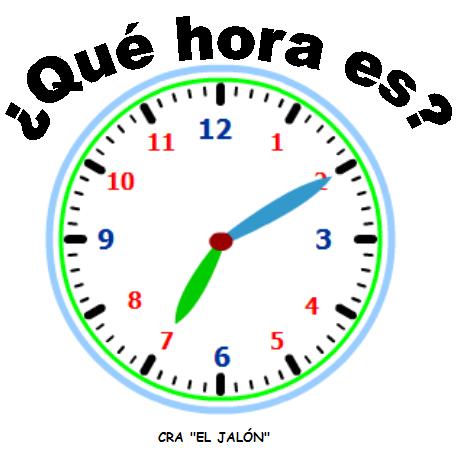 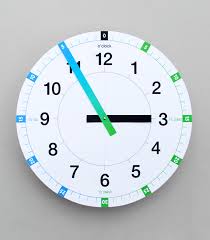 No. 2    No. 3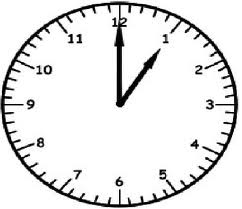 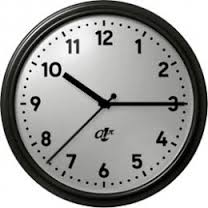  No. 4                 No 5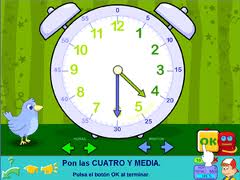 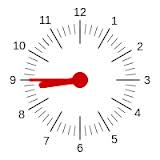 No. 6                 No.7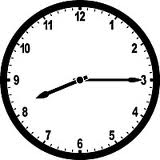 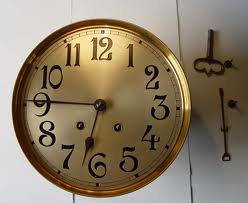 No.8            No.9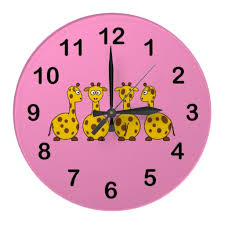 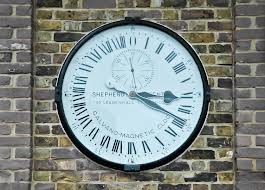 